Third Grade News From Sister Noel’s Class ( Dec.3 –7) Sr.noel@sjb-school.org ,   http://grade3-sjbschool.weebly.comThird Grade News From Sister Noel’s Class ( Dec.3 –7) Sr.noel@sjb-school.org ,   http://grade3-sjbschool.weebly.comThird Grade News From Sister Noel’s Class ( Dec.3 –7) Sr.noel@sjb-school.org ,   http://grade3-sjbschool.weebly.comThis week we will be learning: Language Arts Unit 3: Learning LessonsLesson 11- “Jump”   (continue) Lesson 12- “The Science Fair”Key skills- distinguish facts from opinion- story structure- learn homophones, plurals of irregular nouns and more Proper Nouns    Writing	 - plan a descriptive paragraph- write a poem Handwriting: cursive letters          BIBLE VERSE FOR THE WEEK       Ask and you will receive; seek and you will find; knock and the door will be opened to you. (Luke 11:9)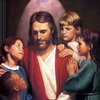          Dates to Remember  Dec. 3- Advent Prayer at 3:00   Dec. 8– Feast of the Immaculate Conception of Blessed Virgin Mary Dec. 21- Advent Prayer Service at 9 : 00 am, Gr.1 and 3 are leading  Jan. 3 – Class MassBOOK IT: Required Reading goal for December is 250 minutes and Super Readers 500 + minutes, verification form due on Jan. 3rdHave a Blessed Advent!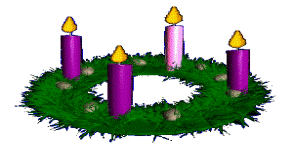 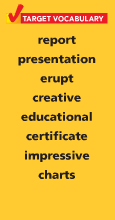 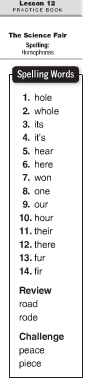 Spelling test # 12, Dec.10Assignments:Read -“Jump” P. 366 – 388 and Lesson 12 p. 399 – 417Extra Credit text p. 418 - 421 Math   - connect addition and multiplication - multiply with 3,4, and 10          BIBLE VERSE FOR THE WEEK       Ask and you will receive; seek and you will find; knock and the door will be opened to you. (Luke 11:9)         Dates to Remember  Dec. 3- Advent Prayer at 3:00   Dec. 8– Feast of the Immaculate Conception of Blessed Virgin Mary Dec. 21- Advent Prayer Service at 9 : 00 am, Gr.1 and 3 are leading  Jan. 3 – Class MassBOOK IT: Required Reading goal for December is 250 minutes and Super Readers 500 + minutes, verification form due on Jan. 3rdHave a Blessed Advent!Spelling test # 12, Dec.10Assignments:Read -“Jump” P. 366 – 388 and Lesson 12 p. 399 – 417Extra Credit text p. 418 - 421 Science Living things in Ecosystems (continue)Planets, Moon, and StarsLesson 1- The Sun and Earth         BIBLE VERSE FOR THE WEEK       Ask and you will receive; seek and you will find; knock and the door will be opened to you. (Luke 11:9)         Dates to Remember  Dec. 3- Advent Prayer at 3:00   Dec. 8– Feast of the Immaculate Conception of Blessed Virgin Mary Dec. 21- Advent Prayer Service at 9 : 00 am, Gr.1 and 3 are leading  Jan. 3 – Class MassBOOK IT: Required Reading goal for December is 250 minutes and Super Readers 500 + minutes, verification form due on Jan. 3rdHave a Blessed Advent!Spelling test # 12, Dec.10Assignments:Read -“Jump” P. 366 – 388 and Lesson 12 p. 399 – 417Extra Credit text p. 418 - 421 Social StudiesCommunities Over Time  (Text p. 145 -232)Map and Globe skills         BIBLE VERSE FOR THE WEEK       Ask and you will receive; seek and you will find; knock and the door will be opened to you. (Luke 11:9)         Dates to Remember  Dec. 3- Advent Prayer at 3:00   Dec. 8– Feast of the Immaculate Conception of Blessed Virgin Mary Dec. 21- Advent Prayer Service at 9 : 00 am, Gr.1 and 3 are leading  Jan. 3 – Class MassBOOK IT: Required Reading goal for December is 250 minutes and Super Readers 500 + minutes, verification form due on Jan. 3rdHave a Blessed Advent!Spelling test # 12, Dec.10Assignments:Read -“Jump” P. 366 – 388 and Lesson 12 p. 399 – 417Extra Credit text p. 418 - 421 ReligionLesson 8: We pray to the Holy Spirit -prepare for the Sacrament of Reconciliation -Church Year – the Season of Advent         BIBLE VERSE FOR THE WEEK       Ask and you will receive; seek and you will find; knock and the door will be opened to you. (Luke 11:9)         Dates to Remember  Dec. 3- Advent Prayer at 3:00   Dec. 8– Feast of the Immaculate Conception of Blessed Virgin Mary Dec. 21- Advent Prayer Service at 9 : 00 am, Gr.1 and 3 are leading  Jan. 3 – Class MassBOOK IT: Required Reading goal for December is 250 minutes and Super Readers 500 + minutes, verification form due on Jan. 3rdHave a Blessed Advent!Spelling test # 12, Dec.10Assignments:Read -“Jump” P. 366 – 388 and Lesson 12 p. 399 – 417Extra Credit text p. 418 - 421 